РОССИЙСКАЯ ФЕДЕРАЦИЯ                                                                                                         ИРКУТСКАЯ ОБЛАСТЬКУЙТУНСКИЙ РАЙОНАДМИНИСТРАЦИЯ ЧЕБОТАРИХИНСКОГОМУНИЦИПАЛЬНОГО ОБРАЗОВАНИЯРАСПОРЯЖЕНИЕс.Чеботариха«29» мая 2023г.	      № 17«Об утверждении положения о платных услугах  МКУК «Чеботарихинский СКЦ»Во исполнения Федерального закона № 131 от 06.03.2003г. «Об общих принципах организации местного самоуправления в РФ»1. Утвердить и принять к работе в учреждении культуры положение о платных услугах, предоставляемых в МКУК «Чеботарихинский СКЦ» Чеботарихинского муниципального образования.2.Чуприковой Н.П. - директору МКУК «Чеботарихинский СКЦ» довести до сведения творческих работников  положение о платных услугах до 31.05.2023г.3. Контроль за выполнением настоящего распоряжения оставляю за собой.Глава Чеботарихинского МО                                                                    В.К. МайоровПоложение о платных услугах1. Общее положения1.1 Платные услуги являются формой деятельности МКУК «Чеботарихинский СКЦ» (далее - Учреждение), согласно пункта 2.3 Устава Учреждения.1.2 Настоящее Положение определяет порядок и условия предоставления платных услуг населению, перечень платных услуг, лиц, имеющих право получения данных услуг, а так же порядок расчетов, устанавливаемых Учреждением.1.3 Платные услуги предоставляются Учреждением с целью:а) расширения ассортимента культурно - досуговой деятельности, предоставляемой населению;б) реализации права потребителей на удовлетворение их потребностейв) интенсификации использования имеющегося и привлечения дополнительного ресурсного потенциала.1.4 Платные услуги являются формой инициативной хозяйственной деятельности, регулируемой следующими нормативно-правовыми документами: Гражданским Кодексом РФ;а) ФЗ РФ «О некоммерческих организациях» (1996);б) ФЗ РФ «О защите прав потребителей» (ред.1996);в) ФЗ РФ «Об информации, информатизации и защите информации» (1995);г) «Основами законодательства РФ о культуре» (1992);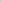 д) Уставом МКУК «Чеботарихинский СКЦ»е) Настоящим Положением.1.5 Платные услуги относятся к приносящей доход деятельности учреждения. Учреждение может осуществлять приносящую доход деятельность лишь поскольку, поскольку это служит достижению целей, ради которых оно создано, и соответствующую этим целям.1.6 Перечень платных услуг, предоставляемых структурными подразделениями учреждения, определяется руководством Учреждения, корректируется по мере необходимости и утверждается директором учреждения.1.7. На некоторые виды платных услуг могут быть разработаны особые Положения.1.8 Платные услуги оказываются в соответствии с потребностями физических и юридических лиц на добровольной основе за счет личных средств граждан, организаций и иных источников, предусмотренных законодательством.1.9 МКУК «Чеботарихинский СКЦ» оказывает платные услуги согласно перечню и прейскуранту, утвержденными в установленном порядке. Конкретный перечень услуг и условия их предоставления определяются директором учреждения и согласовываются с Администрацией Чеботарихинского муниципального образования.1.10. В настоящем положении применяются следующие понятия:Цена - денежное выражение ценности оказываемой услуги;Заказчик — физическое или юридическое лицо, заказывающее для потребителя, в том числе не достигшего совершеннолетнего возраста, платные услуги и оплачивающее их;Исполнитель: МКУК «Чеботарихинский СКЦ»2.Порядок предоставления платных услуг населению.2.1 Учреждение определяет виды платных услуг в соответствии с запросами населения и своими ресурсными возможностями.2.2. При оказании платных услуг структурные подразделения Учреждения обеспечивают населения бесплатной, доступной и достоверной информацией:а) о режиме работы учреждения;б) о перечне платных услуг с указанием их стоимости;в) об условиях предоставления платных услуг.2.3 Учреждение оказывает платные услуги всем заинтересованным потребителям в рамках внебюджетной деятельности. Отдельным категориям граждан платные услуги по решению администрации учреждения могут оказываться по льготной цене: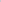 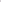 1. Многодетные семьи.Категория граждан и перечень услуг, которые предоставляются бесплатно:Категория граждан:1. Инвалиды I группы.2. Инвалиды II группы.3. Инвалиды III группы.4. Ребенок инвалид.5. Ветераны ВОВ.Перечень бесплатных услуг для данной категории:Концертные программы, спектакли, поздравления на дому, демонстрация мультфильмов.2.4. При организации платных услуг:а) планируют свою деятельность по видам, формам, срокам и объектам платных услуг годовых и месячных планах;б) ведут учет предоставления платных услуг по их видам и исполнителям в установленном порядке;в) выписывают квитанции за оплату предоставленных услуг,2.5 Ответственность за организацию, предоставление и качество платных услуг несут: художественный руководитель учреждения, функциональные исполнители.2.6 Контроль, за предоставлением платных услуг возлагается на директора учреждения.3.Виды платных услуг, оказываемых населению учреждением.З.1 Перечень платных услуг составляется с учетом потребителей населения и возможностей учреждения.3.2 Учреждение оказывает следующие виды платных услуг: а) проведение мероприятий; вечеров отдыха; б) проведение дискотек.4.Цены на услуги и форма оплаты.4.1 Учреждение самостоятельно устанавливает цены на платные услуги кроме случаев, когда законодательством РФ предусматривается государственное регулирование цен на отдельные виды услуг.4.2 Регулирование цен осуществляется путем установления фиксированной цены на платные услуги.4.3 Цены на услуги, предоставляемые населению, устанавливаются и варьируются в зависимости от:а) себестоимости работы;б) планируемой рентабельности;в) уникальности предоставляемых услуг;г) особых условий выполнения услуги;д) Цены на услуги могут изменяться один раз в год при утверждении нового прейскуранта платных услуг.5. Порядок распределения и использования внебюджетных средств.5.1 Средства, полученные в результате оказания платных услуг, зачисляются на отдельный расчетный счет МКУК «Чеботарихинский СКЦ» учитываются на отдельном балансе и поступают в самостоятельное распоряжение учреждения.5.2 Расходование денежных средств, полученных от реализации платных услуг, производится:а) на доплату платным сотрудникам и оплату труда внештатным сотрудникам за выполнение обязанностей, направленных на реализацию платных услуг в размере, не превышающем 20% от общей суммы;б) на выплату налогов;в) на организацию мероприятий функциональной основной деятельности, в целях улучшения качества предоставляемых услуг;г) на укрепление материально — технической базы учреждения;д) на другие расходы, связанные с содержанием, функционированием и деятельностью учреждения.5.3.Ответственность за соблюдение финансовой деятельности несет директор учреждения.5.4 Учреждение планирует смету доходов и расходов от платной деятельности в соответствии с настоящим положением.